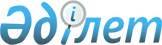 О внесении изменений и дополнений в постановление Правления Агентства Республики Казахстан по регулированию и надзору финансового рынка и финансовых организаций от 9 января 2006 года N 6 "Об утверждении Правил назначения и деятельности временной администрации (временного администратора) банка, страховой (перестраховочной) организации и накопительного пенсионного фонда"
					
			Утративший силу
			
			
		
					Постановление Правления Агентства Республики Казахстан по регулированию и надзору финансового рынка и финансовых организаций от 25 июня 2007 года N 167. Зарегистрировано в Министерстве юстиции Республики Казахстан 1 августа 2007 года N 4847. Утратило силу постановлением Правления Национального Банка Республики Казахстан от 16 июля 2014 года № 147      Сноска. Утратило силу постановлением Правления Национального Банка РК от 16.07.2014 № 147 (вводится в действие по истечении десяти календарных дней после дня первого официального опубликования).      В целях приведения нормативных правовых актов, регулирующих деятельность банков, страховых (перестраховочных) организаций и накопительных пенсионных фондов в Республике Казахстан, в соответствие с законодательством Республики Казахстан, Правление Агентства Республики Казахстан по регулированию и надзору финансового рынка и финансовых организаций (далее - Агентство)  ПОСТАНОВЛЯЕТ : 

      1. Внести в постановление Правления Агентства от 9 января 2006 года  N 6 "Об утверждении Правил назначения и деятельности временной администрации (временного администратора) банка, страховой (перестраховочной) организации и накопительного пенсионного фонда" (зарегистрированное в Реестре государственной регистрации нормативных правовых актов под N 4070) с изменениями и дополнениями, внесенными постановлением Правления Агентства от 30 апреля 2007 года  N 115 "О внесении изменений и дополнений в некоторые нормативные правовые акты" (зарегистрированным в Реестре государственной регистрации нормативных правовых актов под N 4681) следующие изменения и дополнения: 

      в  Правилах назначения и деятельности временной администрации (временного администратора) банка, страховой (перестраховочной) организации и накопительного пенсионного фонда, утвержденных указанным постановлением: 

      в пункте 5: 

      в подпункте 5) знак препинания "." заменить знаком препинания ";"; 

      дополнить подпунктом 6) следующего содержания: 

      "6) лицо, работавшее в финансовой организации в период не более чем за один год до принятия уполномоченным органом решения о лишении лицензии в установленном законодательством Республики Казахстан порядке."; 

      в подпункте 2) пункта 7 слово "организация" заменить словами "накопительный пенсионный фонд"; 

      в подпункте 3) пункта 7 слово "организация" заменить словами "накопительный пенсионный фонд"; 

      абзац третий пункта 8 изложить в следующей редакции: 

      "Руководитель временной администрации возглавляет и координирует работу временной администрации, осуществляет полномочия по обеспечению сохранности имущества и управлению финансовой организацией, распределяет обязанности между членами временной администрации."; 

      в пункте 10: 

      подпункт 5) изложить в следующей редакции: 

      "5) после завершения приема - передачи имущества, документов и дел организации от временной администрации к ликвидационной комиссии, в течение трех рабочих дней представляет в уполномоченный орган и суд отчет о проделанной работе;"; 

      дополнить подпунктом 6) следующего содержания: 

      "6) расторгает трудовые договоры с работниками организации в соответствии с трудовым законодательством Республики Казахстан."; 

      пункт 16 дополнить подпунктом 4-1) следующего содержания: 

      "4-1) приобретения горюче-смазочных материалов;"; 

      в пункте 27: 

      в подпункте 3) слово "десяти" заменить словом "пяти"; 

      в подпункте 5): 

      абзац седьмой изложить в следующей редакции: 

      "социальный индивидуальный код или при наличии - индивидуальный идентификационный номер;"; 

      абзац восьмой исключить; 

      в пункте 29: 

      абзац двенадцатый изложить в следующей редакции: 

      "социальный индивидуальный код или при наличии - индивидуальный идентификационный номер;"; 

      абзац тринадцатый исключить. 

      2. Настоящее постановление вводится в действие по истечении четырнадцати дней со дня его государственной регистрации в Министерстве юстиции Республики Казахстан, за исключением: 

      1) абзацев двадцать первого, двадцать второго, двадцать пятого, двадцать шестого пункта 1 настоящего постановления, которые вводятся в действие по истечении шести месяцев со дня введения в действие  Закона Республики Казахстан от 12 января 2007 года "О национальных реестрах идентификационных номеров" (далее - Закон); 

      2) абзацев двадцать третьего, двадцать седьмого пункта 1 настоящего постановления, которые вводятся в действие по истечении трех лет шести месяцев со дня введения в действие Закона. 

      3. Департаменту ликвидации финансовых организаций: 

      1) совместно с Юридическим департаментом (Байсынов М.Б.) принять меры к государственной регистрации в Министерстве юстиции Республики Казахстан настоящего постановления; 

      2) в десятидневный срок со дня государственной регистрации в Министерстве юстиции Республики Казахстан настоящего постановления довести его до сведения заинтересованных подразделений Агентства. 

      4. Службе Председателя Агентства (Заборцева Е.Н.) принять меры к публикации настоящего постановления в средствах массовой информации Республики Казахстан. 

      5. Контроль за исполнением настоящего постановления возложить на заместителя Председателя Агентства Бахмутову Е.Л.       Председатель 
					© 2012. РГП на ПХВ «Институт законодательства и правовой информации Республики Казахстан» Министерства юстиции Республики Казахстан
				